Приложение к Заявке на предоставление инжиниринговой услугиТЕХНИЧЕСКОЕ ЗАДАНИЕ Изготовление опытных образцов уличных зонтов: Зонт телескопический с центральной опорой 3000 мм. х 3000 мм. – 1 шт., Зонт с боковой опорой 3000 мм. х 3000 мм. – 1 шт.Основные этапы работ:Исходными данными для разработки опытных образцов является разработанная конструкторская документация.Конструкторская проработка Разработанные конструкции в 3D (включая возможные итерации). Основные этапы работ:Деталировка и разработка образцаАнализ прототипов и образцов (прототипы предоставляет Заказчик). Корректировка конструкции (включая возможные итерации).
3. Заказчик передает Исполнителю две конструкторскую документацию по акту приема-передачи материальных ценностей. По завершении изготовления Исполнитель возвращает используемую конструкторскую документацию Заказчику. Виды исполнения зонтов:Виды исполнения опоры для зонтов: Требования к конструкции проектируемого устройстваПроектируемый уличный зонт должен иметь: Устойчивую опору; Легко вставляющиеся балласты-противовесы; Отсутствие кручения зонта в опоре; Прочный каркас; Антикоррозионные свойства; Возможность легкой установки стойки в подставку; Легко раскрываемый купол; Удобное крепление тяги; Удобную фиксацию после раскрытия зонта; Ремонтопригодность; Качественные материалы купола.Состав и содержание мероприятийТребования к результатам работРезультатом предоставления услуги является изготовление двух образцов зонтов уличных. Схема Вид зонта Кол-во лучей и размер, мм. Высота, м Высота, м Высота до тента, м Высота до тента, м Укрываемая площадь, кв.м Вес, кг Схема Вид зонта Кол-во лучей и размер, мм. В рабочем положении В сложенном положении В рабочем положении В сложенном положении Укрываемая площадь, кв.м Вес, кг 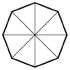 Телескопический 8 лучей, размер 3000 х 3000 2,7 3,4 2 0,4 11,3 35 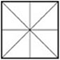 С боковой опорой 8 лучей, размер 3000 х 3000 2,7 2,7 2,1 1,2 12,25 34 Схема Размер, мм Вес, кг 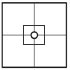 Опора 880х880 под камень 15 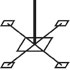 Опора 800х800 9 № 
п/пНаименование мероприятияПериод выполнения (указывается количество календарных дней с даты подписания Договора)Форма результата1Изготовление изделий90 календарных днейГотовое изделие________________________________________________________________________(руководитель юридического лица /индивидуальный предприниматель)(подпись)      (расшифровка подписи)М.П.«08»   июня__2020г.